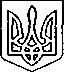 ЩАСЛИВЦЕВСЬКА СІЛЬСЬКА РАДАВИКОНАВЧИЙ КОМІТЕТРІШЕННЯ26.02.2019 р.                                        № 16Про взяття на квартирний облікРозглянувши заяву громадянки *** та надані документи, відповідно до ст.45 Житлового кодексу, п.44, пп 7 п.13 розділу ІІ  Правил обліку громадян, які потребують поліпшення житлових умов і надання їм житлових приміщень, керуючись п.2 ст.30 Закону України « Про місцеве самоврядування в Україні», відповідно до Постанови Кабінету Міністрів України № 280 від 18.04.2018 року, виконавчий  комітет Щасливцевської сільської радиВИРІШИВ:1.Взяти на квартирний облік, що ведеться виконкомом Щасливцевської сільської ради,  осіб що потребують поліпшення житлових умов і надання їм житлових приміщень: *** ( паспорт *** виданий Ленінським РВЛМУ УМВС України в Луганській обл.) разом з членами її родини: ***, *** року народження, свідоцтво про народження серія І-КГ № *** , видане відділом  державної реєстрації актів цивільного стану реєстраційної служби Генічеського районного управління юстиції у Херсонській області від *** року – син, *** , *** року народження, свідоцтво про народження серія І-ЕД №***  видане Ленінським відділом державної реєстрації актів цивільного стану Луганського міського управління юстиції у Луганській області  від *** року - син.2.Внести до списку на першочергове отримання житла *** з членами її родини  з 26.02.2019 року.3. Контроль за виконанням рішення покласти на заступника сільського голови з питань дії виконкому    Бородіну О.П.Сільський голова                                                             В.ПЛОХУШКО.